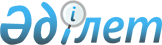 О переименовании улиц некоторых населенных пунктов Кишикумского сельского округаРешение акима Кишикумского сельского округа Шалкарского района Актюбинской области от 5 апреля 2021 года № 7. Зарегистрировано Департаментом юстиции Актюбинской области 6 апреля 2021 года № 8232
      В соответствии со статьей 35 Закона Республики Казахстан от 23 января 2001 года "О местном государственном управлении и самоуправления в Республике Казахстан", подпунктом 4) статьи 14 Закона Республики Казахстан от 8 декабря 1993 года "Об административно-территориальном устройстве Республики Казахстан", с учетом мнения населения соответствующей территории и на основании заключения областной ономастической комиссии при акимате Актюбинской области от 22 октября 2020 года № 2, аким Кишикумского сельского округа РЕШИЛ:
      1. Переименовать улицы в следующих населенных пунктах Кишикумского сельского округа:
      1) в станции Карашокат:
      улицу "Достық" на улицу "Спандияр Көбеев",
      улицу "Теміржолшылар" на улицу "Атақоныс";
      2) в станции Шокысу:
      улицу "Теміржолшылар" на улицу "Жерұйық",
      улицу "Сарбұлақ" на улицу "Құлагер" көшесі, 
      улицу "Толағай" на улицу "Сарыжайлау".
      2. Государственному учреждению "Аппарат акима Кишикумского сельского округа Шалкарского района Актюбинской области" в установленном законодательством порядке обеспечить:
      1) государственную регистрацию настоящего решения в Департаменте юстиции Актюбинской области;
      2) размещение настоящего решения на интернет-ресурсе акимата Шалкарского района, после его официального опубликования.
      3. Контроль за исполнением настоящего решения оставляю за собой.
      4. Настоящее решение вводится в действие со дня его первого официального опубликования.
					© 2012. РГП на ПХВ «Институт законодательства и правовой информации Республики Казахстан» Министерства юстиции Республики Казахстан
				
      Аким Кишикумского сельского округа 

К. Казбеков
